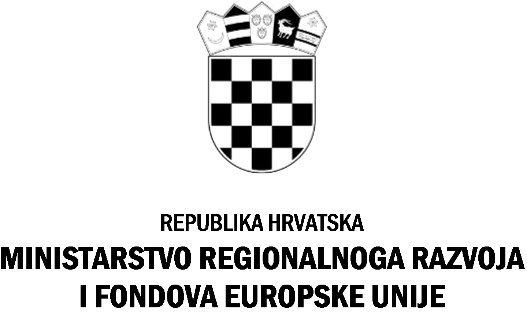 PRIJAVNI OBRAZAC zaOglas za prijam u državnu službu na određeno vrijemePodnošenjem prijave, dajem privolu Ministarstvu regionalnoga razvoja i fondova Europske unije za prikupljanje i obradu mojih osobnih podataka u svrhu provedbe postupka odabira kandidata za prijam u državnu službu na određeno vrijeme temeljem ovoga Oglasa. Datum:                                                                                          Vlastoručni potpis kandidata/kinje__________ 2019. godine                                                                 _______________Prijavnom obrascu obvezno priložite:životopis,dokaz o hrvatskom državljanstvu (preslika osobne iskaznice, vojne iskaznice, putovnice ili domovnice),preslika diplome,dokaz o znanju engleskog jezika (potvrda škole stranih jezika ili drugi odgovarajući dokument)dokaz o radnom iskustvu na odgovarajućim poslovima, odnosno poslovima u odgovarajućoj stručnoj spremi i struci - elektronički zapis o radno-pravnom statusu, odnosno e-radna knjižica. Neće se priznati dostava Potvrde o stažu i plaći, s obzirom da ista ne sadrži potrebne podatke.PODACI O RADNOM MJESTU NA KOJE SE PRIJAVA ODNOSIPODACI O RADNOM MJESTU NA KOJE SE PRIJAVA ODNOSIPODACI O RADNOM MJESTU NA KOJE SE PRIJAVA ODNOSIPODACI O RADNOM MJESTU NA KOJE SE PRIJAVA ODNOSIBroj radnog mjesta iz Oglasa: 112., 125., 126. i /ili 146.Broj radnog mjesta iz Oglasa: 112., 125., 126. i /ili 146.OSOBNI PODACI KANDIDATAOSOBNI PODACI KANDIDATAOSOBNI PODACI KANDIDATAOSOBNI PODACI KANDIDATAIme:Prezime:Ime oca:Ime majke i djevojačko prezime:Datum rođenja:OIB:Stručno zvanje:Podaci za kontakt kandidata:Podaci za kontakt kandidata:Podaci za kontakt kandidata:Podaci za kontakt kandidata:Mjesto stanovanja:Ulica i k.br:Telefon:GSM:e-mail: